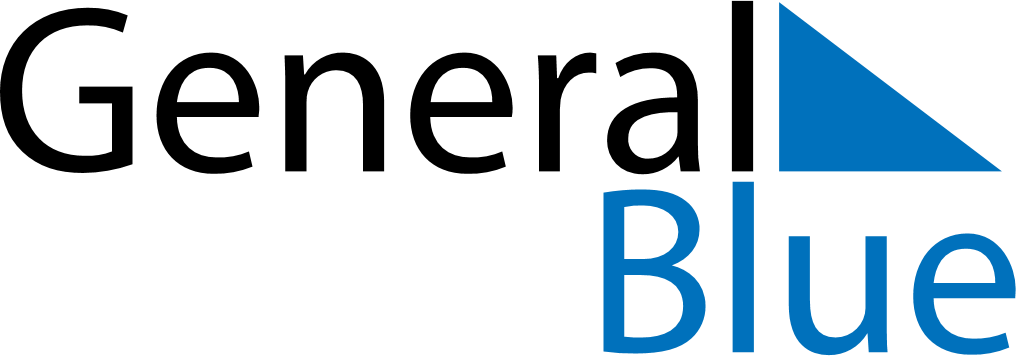 June 2024June 2024June 2024June 2024June 2024June 2024June 2024Atlantis, Western Cape, South AfricaAtlantis, Western Cape, South AfricaAtlantis, Western Cape, South AfricaAtlantis, Western Cape, South AfricaAtlantis, Western Cape, South AfricaAtlantis, Western Cape, South AfricaAtlantis, Western Cape, South AfricaSundayMondayMondayTuesdayWednesdayThursdayFridaySaturday1Sunrise: 7:41 AMSunset: 5:45 PMDaylight: 10 hours and 3 minutes.23345678Sunrise: 7:42 AMSunset: 5:45 PMDaylight: 10 hours and 3 minutes.Sunrise: 7:43 AMSunset: 5:45 PMDaylight: 10 hours and 2 minutes.Sunrise: 7:43 AMSunset: 5:45 PMDaylight: 10 hours and 2 minutes.Sunrise: 7:43 AMSunset: 5:45 PMDaylight: 10 hours and 1 minute.Sunrise: 7:44 AMSunset: 5:45 PMDaylight: 10 hours and 0 minutes.Sunrise: 7:44 AMSunset: 5:44 PMDaylight: 10 hours and 0 minutes.Sunrise: 7:45 AMSunset: 5:44 PMDaylight: 9 hours and 59 minutes.Sunrise: 7:45 AMSunset: 5:44 PMDaylight: 9 hours and 58 minutes.910101112131415Sunrise: 7:46 AMSunset: 5:44 PMDaylight: 9 hours and 58 minutes.Sunrise: 7:46 AMSunset: 5:44 PMDaylight: 9 hours and 57 minutes.Sunrise: 7:46 AMSunset: 5:44 PMDaylight: 9 hours and 57 minutes.Sunrise: 7:47 AMSunset: 5:44 PMDaylight: 9 hours and 57 minutes.Sunrise: 7:47 AMSunset: 5:44 PMDaylight: 9 hours and 57 minutes.Sunrise: 7:47 AMSunset: 5:44 PMDaylight: 9 hours and 56 minutes.Sunrise: 7:48 AMSunset: 5:44 PMDaylight: 9 hours and 56 minutes.Sunrise: 7:48 AMSunset: 5:44 PMDaylight: 9 hours and 56 minutes.1617171819202122Sunrise: 7:48 AMSunset: 5:44 PMDaylight: 9 hours and 55 minutes.Sunrise: 7:49 AMSunset: 5:44 PMDaylight: 9 hours and 55 minutes.Sunrise: 7:49 AMSunset: 5:44 PMDaylight: 9 hours and 55 minutes.Sunrise: 7:49 AMSunset: 5:44 PMDaylight: 9 hours and 55 minutes.Sunrise: 7:49 AMSunset: 5:45 PMDaylight: 9 hours and 55 minutes.Sunrise: 7:49 AMSunset: 5:45 PMDaylight: 9 hours and 55 minutes.Sunrise: 7:50 AMSunset: 5:45 PMDaylight: 9 hours and 55 minutes.Sunrise: 7:50 AMSunset: 5:45 PMDaylight: 9 hours and 55 minutes.2324242526272829Sunrise: 7:50 AMSunset: 5:46 PMDaylight: 9 hours and 55 minutes.Sunrise: 7:50 AMSunset: 5:46 PMDaylight: 9 hours and 55 minutes.Sunrise: 7:50 AMSunset: 5:46 PMDaylight: 9 hours and 55 minutes.Sunrise: 7:50 AMSunset: 5:46 PMDaylight: 9 hours and 55 minutes.Sunrise: 7:51 AMSunset: 5:46 PMDaylight: 9 hours and 55 minutes.Sunrise: 7:51 AMSunset: 5:47 PMDaylight: 9 hours and 56 minutes.Sunrise: 7:51 AMSunset: 5:47 PMDaylight: 9 hours and 56 minutes.Sunrise: 7:51 AMSunset: 5:47 PMDaylight: 9 hours and 56 minutes.30Sunrise: 7:51 AMSunset: 5:48 PMDaylight: 9 hours and 57 minutes.